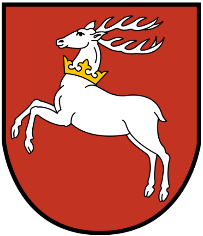 UWAGA STUDENCI !!!Urząd Marszałkowski Województwa Lubelskiego przyjmie studentów na praktyki w maju i czerwcu do Departamentów:Wdrażania Europejskiego Funduszu Społecznego 
i Programów Rozwoju Obszarów Wiejskich Preferowane cechy osobowościowe: odpowiedzialność, sumienność, rzetelnośćOsoby zainteresowane prosimy o kontakt mailowy i przesłanie CV na adres praktykiwe@poczta.umcs.lublin.pl, w temacie maila wpisać „praktyki Urząd Marszałkowski”.